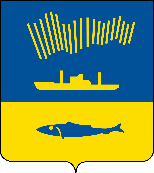 АДМИНИСТРАЦИЯ ГОРОДА МУРМАНСКАП О С Т А Н О В Л Е Н И Е                                                                                                          №  В соответствии со ст. 78 Бюджетного кодекса Российской Федерации, постановлением Правительства Российской Федерации от 06.09.2016 № 887 «Об общих требованиях к нормативным правовым актам, муниципальным правовым актам, регулирующим предоставление субсидий юридическим лицам (за исключением субсидий государственным (муниципальным) учреждениям), индивидуальным предпринимателям, а также физическим лицам - производителям товаров, работ, услуг» в целях исполнения постановления Правительства Мурманской области от 08.05.2020 № 289-ПП «О правилах предоставления иных межбюджетных трансфертов из областного бюджета местным бюджетам для организации проведения дезинфекции помещений общего пользования в многоквартирных домах»,   п о с т а н о в л я ю: 1. Утвердить порядок предоставления субсидии на возмещение затрат, связанных приобретением дезинфицирующих средств, средств индивидуальной защиты для проведения дезинфекции помещений общего пользования в многоквартирных домах, согласно приложению к настоящему постановлению.2. Определить комитет по жилищной политике администрации города Мурманска (Червинко А.Ю.) органом, уполномоченным осуществлять предоставление субсидии на возмещение затрат, связанных приобретением дезинфицирующих средств, средств индивидуальной защиты для проведения дезинфекции помещений общего пользования в многоквартирных домах.3. Управлению финансов администрации города Мурманска      (Умушкина О.В.) обеспечить финансирование расходов по предоставлению субсидии на возмещение затрат, связанных приобретением дезинфицирующих средств, средств индивидуальной защиты для проведения дезинфекции помещений общего пользования в многоквартирных домах в соответствии со сводной бюджетной росписью бюджета муниципального образования город Мурманск в пределах лимитов бюджетных обязательств, предусмотренных комитету по жилищной политике администрации города Мурманска в 2020 году.4. Отделу информационно-технического обеспечения и защиты информации администрации города Мурманска (Кузьмин А.Н.) разместить настоящее постановление с приложением на официальном сайте администрации города Мурманска в сети Интернет.3. Редакции газеты «Вечерний Мурманск» (Хабаров В.А.) опубликовать настоящее постановление с приложением.4. Настоящее постановление вступает в силу со дня официального опубликования и распространяется на правоотношения, возникшие с 14.04.2020. 5. Контроль за выполнением настоящего постановления возложить на  заместителя главы администрации города Мурманска Доцник В.А.Глава администрациигорода Мурманска							              Е.В. Никора